	Σέρρες, 6 Αυγούστου 20191η Πρόσκληση Εκδήλωσης Ενδιαφέροντος Έργων Ιδιωτικού Χαρακτήρα προγράμματος CLLD/LEADER       3η Τροποποίηση – 2η Παράταση Σε συνέχεια της υπ’ αρ. 17/2019 απόφασης της ΕΔΠ CLLD/LEADER, εγκρίθηκε η 3η τροποποίηση – 2η παράταση της Πρόσκλησής Εκδήλωσης Ενδιαφέροντος Έργων Ιδιωτικού Χαρακτήρα προγράμματος CLLD/LEADER.Η τροποποίηση αυτή αφορά:Τροποποίηση της καταληκτικής ημερομηνίας ηλεκτρονικής υποβολής αιτήσεων στήριξης από 30/8/2019 σε 20/9/2019Τροποποίηση της πρόσκλησης των Ιδιωτικών έργων και ενσωμάτωση  των οδηγιών  της ΕΥΕ ΠΑΑ 2014-2020  (Έγγραφο EYE ΠΑΑ 2014-2020  5125/16.7.2019 & 5239/22.7.2019 με τροποποίηση των  ΚΑΔ που αφορούν την συσκευασία τυποποίηση εμπορία γεωργικών προϊόντων.Τροποποίηση της πρόσκλησης των Ιδιωτικών έργων και ενσωμάτωση  των οδηγιών  της ΕΥΕ ΠΑΑ 2014-2020  (Έγγραφο EYE ΠΑΑ 2014-2020  5492/2-8-2019  περί της διατύπωσης των όρων μίσθωσης υποδομών.Ειδικότερα τα σημεία της πρόσκλησης και των συνημμένων αρχείων αυτή που τροποποιούνται είναι τα εξής:ΣΗΜΕΙΟ 1. 2η Παράταση της ημερομηνίας λήξης της 1ης πρόσκλησης Εκδήλωσης Ενδιαφέροντος Έργων Ιδιωτικού Χαρακτήρα LEADER/CLLD - ΟΤΔ ΑΝΕΣΕΡ Α.Ε.. Ειδικότερα, σύμφωνα με την 17/2019 απόφαση της ΕΔΠ, παρατάθηκε για 2η φορά η προθεσμία ηλεκτρονικής υποβολής της αίτησης στήριξης από τις 30-8-2019 στις 20-9-2019. ΣΗΜΕΙΟ 2. Με τα έγγραφα με αρ. πρωτ. 5125/16-7-2019 και θέμα: «Απαντήσεις σε ερωτήματα-οδηγίες για την υποβολή αιτήσεων στήριξης στο ΠΣΚΕ» και το με αρ. πρωτ.: 5239/22-7-2019 με θέμα:  «Περί τυποποίησης και συσκευασίας γεωργικών προϊόντων, κλπ», του Υπουργείου Αγροτικής Ανάπτυξης και Τροφίμων/ ΕΥΕ ΠΑΑ 2014-2020/ Μονάδα Τοπικής Ανάπτυξης,  καλούνται οι ΟΤΔ να τροποποιήσουν τις προσκλήσεις τους και να συμπεριλάβουν τους ΚΑΔ των Υπηρεσιών συσκευασίας και τυποποίησης γεωργικών προϊόντων και στην Υποδράση 19.2.3.1., ενώ οι ΚΑΔ των αντίστοιχων μη γεωργικών προϊόντων θα ενσωματωθούν στην Υποδράση 19.2.2.2. Η τροποποίηση αυτή αφορά στην περίπτωση που υφίσταται από το δυνητικό δικαιούχο μεταποίηση ή/και συσκευασία/τυποποίηση γεωργικών προϊόντων, ο οποίος αποθηκεύει ή/και διαθέτει – εμπορεύεται – το τελικό προϊόν στην αγορά και συνεπώς το επενδυτικό σχέδιο θεωρείται ότι αφορά στην υποδράση 19.2.3.1 ή στην υποδράση 19.2.2.2 αν το προϊόν είναι μη γεωργικό. Αντίστοιχα ο επενδυτικός φάκελος υποβάλλεται στις  Υποδράσεις 19.2.2.5 / 19.2.3.5 όταν αφορά μόνο αποθήκευση ή ψύξη, ή μόνο εμπορία, ή μόνο υπηρεσίες facon.  Στο πλαίσιο αυτό συμπεριλήφθηκε και στην Υποδράση 19.2.3.1 ο ΚΑΔ 01.63.10.17. "Υπηρεσίες συσκευασίας και αποθήκευσης αγροτικών προϊόντων".ΣΗΜΕΙΟ 3. Σε συνέχεια του υπ’ αριθμ. 5492/2-8-2019 εγγράφου της ΕΥΕ ΠΑΑ 2014-2020 αναδιατυπώνεται η διευκρίνιση που αφορά την μίσθωση υποδομών στις οποίες θα υλοποιηθούν επενδύσεις και συγκεκριμένα το κριτήριο επιλεξιμότητας 6 του Οδηγού Επιλεξιμότητας – Επιλογής καθώς και η παράγραφος 5.3 του άρθρου 5 της Προκήρυξης Κατά τα λοιπά ισχύουν τα αναγραφόμενα στην υπ’ αρ. πρωτ. 0145/4-3-2019 πρόσκληση της Ο.Τ.Δ. ΑΝ.Ε.ΣΕΡ. Α.Ε. από την Ο.Τ.Δ. ΑΝ.Ε.ΣΕΡ. Α.Ε. όπως αυτή τροποποιήθηκε και ισχύει. Για περαιτέρω πληροφορίες σχετικά με την υποβολή των προτάσεων, την συμπλήρωση των αιτήσεων στήριξης και άλλες διευκρινίσεις μπορείτε να απευθύνεστε στα στελέχη της Ο.Τ.Δ. στην ΑΝ.Ε.ΣΕΡ. Α.Ε. στα τηλέφωνα 2321064402 & 2321064403 ή μέσω ηλεκτρονικού ταχυδρομείου στο e-mail: leader@aneser.gr.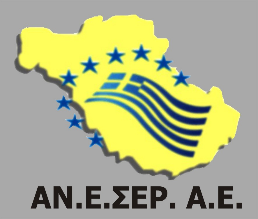 Αναπτυξιακή Εταιρεία Σερρών Αναπτυξιακή Ανώνυμη Εταιρεία ΟΤΑΒασ.  Αλεξάνδρου  2, Τ.Κ. 62122,  ΣέρρεςΤηλ.  +30 23210 64402 &+30 23210 64403  |Fax +30 23210 99639e-mail: info@aneser.gr |www.aneser.gr